Eligibility and Enrollment (E&E)Veterans Health Information Systems and Technology Architecture (VistA) 
Registration, Eligibility & Enrollment (REE)DG_53_P1085.KIDRegistration (DG) – DG*5.3*1085
Income Verification Match (IVM) – IVM*2.0*210Release Notes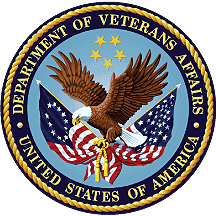 February 2023Department of Veterans Affairs (VA)Office of Information and Technology (OIT)Table of Contents1	Introduction	12	Purpose	13	Audience	14	This Release	14.1	New Features and Functions Added	14.2	Enhancements and Modifications	14.3	Known Issues	54.4	Product Documentation	6List of TablesTable 1: DG_53_P1085.KID Enhancements and Modifications	1List of FiguresFigure 1: PATIENT DEMOGRAPHIC DATA, SCREEN <1>	4IntroductionThe release of VistA REE Host File DG_53_P1085.KID, which includes Registration (DG) patch DG*5.3*1085 and Income Verification Match (IVM) patch IVM*2.0*210, is being released to support enhancements for the Eligibility and Enrollment (E&E) program. Host File DG_53_P1085.KID is also being released in support of the Veterans Health Administration (VHA) Enrollment System (VES) 6.4 release. PurposeThe Release Notes cover the changes to VistA REE DG and IVM systems for this release.AudienceThis document targets users and administrators of VistA REE and applies to the changes made between this release and any previous release for this software. This ReleaseThis multi-package build is distributed as a Host File. Refer to the Software and Documentation Retrieval Instructions section of the patch descriptions for information on obtaining the Host File DG_53_P1085.KID and related documentation.The following sections provide a summary of the enhancements and modifications to the existing software for VistA REE with the release of patches DG*5.3*1085 and IVM*2.0*210.New Features and Functions AddedThere are no new features or functions added to VistA REE for DG*5.3*1085 and IVM*2.0*210.Enhancements and ModificationsVistA is being updated to synchronize Preferred Language between VES and VistA. Patch DG*5.3*1085 modifies the PATIENT DEMOGRAPHIC DATA, SCREEN <1> screen DATA GROUP [5], "Pref Lang:" and "Date/Time:", to no longer display the LANGUAGE DATE/TIME: prompt when editing DATA GROUP [5].Patch IVM*2.0*210 modifies the ZPD segment of the Health Level 7 (HL7) ORF/ORU-Z05 message and ORU/ORF-Z07 message to send and receive Preferred Language data.Table 1 shows the enhancements and modifications included in the DG_53_P1085.KID release as tracked in Atlassian Jira.Table 1: DG_53_P1085.KID Enhancements and ModificationsList of UpdatesDG*5.3*1085 makes the following enhancements to VistA REE:**************************************************************************SECTION 1: DATA DICTIONARY UPDATES**************************************************************************A trigger is added to the PREFERRED LANGUAGE (#.02) field in the LANGUAGE DATE/TIME (#7) sub file (#2.07) of the PATIENT (#2) file.2.07,.02        PREFERRED LANGUAGE   0;2 FREE TEXT (Required)                INPUT TRANSFORM:D INPXF207^DGRPE                MAXIMUM LENGTH:   60                LAST EDITED:    DEC 09, 2022                 HELP-PROMPT:    Your answer must be 1-60 characters in                                 length. If the patient wishes not to give                                 a preferred language or declines to                                 answer, enter an * (asterisk) at the                                 prompt to respond as 'DECLINED TO ANSWER'.                DESCRIPTION:    This is the preferred language of the                                 patient. A patient may speak, read and                                write several languages but this is the                                 one that he/she prefers.                                You may also answer with the 2- or                                 3-letter code assigned to the language                                or type in the language name.                 TECHNICAL DESCR:Any language selected for this field is                                screened to be a "living" language and to                                 have a 2-character code included. This                                facilitates selection of languages based                                 on whether it is used today or not and if                                 it has the information needed.                EXECUTABLE HELP:D XHELP207^DGRPE                NOTES:          XXXX--CAN'T BE ALTERED EXCEPT BY                                 PROGRAMMER                CROSS-REFERENCE:2.07^AC^MUMPS                                 1)= D EVENT^IVMPLOG(DA)                                2)= D EVENT^IVMPLOG(DA)                                3)= DO NOT DELETE                                This cross-reference is used to notify                                 HEC of changes that may affect enrollment.The Input Transform of the LANGUAGE DATE/TIME (#.01) field in the LANGUAGE DATE/TIME (#7) sub file (#2.07) of the PATIENT (#2) file is modified to add the "S" flag to the %DT variable to allow seconds to be stored for the date/time.DATA          NAME                  GLOBAL        DATAELEMENT       TITLE                 LOCATION      TYPE--------------------------------------------------------------------------2.07,.01      LANGUAGE DATE/TIME     0;1 DATE (Required)              INPUT TRANSFORM:  S %DT="ESTXR",%DT(0)="-NOW" D ^%DT S X=Y K                                :Y<1 X K %DT(0)              LAST EDITED:      DEC 20, 2022               HELP-PROMPT:      Enter the date and time the preferred                                 language information was recorded. You                                 may use N or n for 'NOW'. Future values                                may not be entered.              DESCRIPTION:      The date/time the preferred language                                information was given by the patient and                                recorded in the Patient File.                EXECUTABLE HELP:  N DPTX S DPTX="This field entry must be to                                day's date or earlier and must include a t                                ime." D EN^DDIOL(DPTX),EN^DDIOL("")              NOTES:            XXXX--CAN'T BE ALTERED EXCEPT BY                                PROGRAMMER              CROSS-REFERENCE:  2.07^B                                 1)= S ^DPT(DA(1),.207,"B",$E(X,1,30),DA)="                                "                                2)= K ^DPT(DA(1),.207,"B",$E(X,1,30),DA)**************************************************************************SECTION 2: REGISTRATION SCREEN UPDATES**************************************************************************The PATIENT DEMOGRAPHIC DATA, SCREEN <1> screen DATA GROUP [5] no longer displays the LANGUAGE DATE/TIME: prompt when editing:                     PATIENT DEMOGRAPHIC DATA, SCREEN <1>DGPATIENT,ONE    MON DD,YYYY###-##-####    NSC VETERAN==========================================================================[1]  Name: DGPATIENT,ONE                  [6] Preferred Name: Not Answered      DOB: MON DD,YYY       SS: ###-##-####     Family:                           Birth Sex: MALE    MBI:     Given:                           [2] Alias:    Middle:                                        Prefix:                                        Suffix:                                        Degree:                                        Self-Identified Gender Identity: UNANSWERED[3] Remarks: NO REMARKS ENTERED FOR THIS PATIENT[4]    Cell Phone:                             Pager #:     Email Address: [5] Pref Lang: PERSIAN Date/Time: DEC 6,2022@17:21:51<RET> to CONTINUE, 1-6 or ALL to EDIT, ^N for screen N or '^' to QUIT: 5PREFERRED LANGUAGE: PERSIAN// Figure : PATIENT DEMOGRAPHIC DATA, SCREEN <1>**************************************************************************SECTION 3: HL7 ORU/ORF-Z07 and ORU-Z05 PROCESSING**************************************************************************VistA is updated to send patient Preferred Language information in the ZPD segment (Sequence numbers 46 and 47) of the HL7 ORU/ORF-Z07 message. The mapping of these fields to the corresponding fields in the database is shown below. SEQ  Element Name         File Name (#)   Field Name (#)---  ------------         -------------   --------------46   Preferred Language   LANGUAGE (#.85) THREE LETTER CODE (#.03)47   Preferred Language   PATIENT (#2)    LANGUAGE DATE/TIME (#2.07,#.01)     Date/TimeVistA is updated to receive patient Preferred Language information in the ZPD segment (Sequence numbers 46 and 47) of the HL7 ORU/ORF-Z05 message. It also updates the PATIENT (#2) file with Preferred Language and Preferred Language Date/Time.IVM*2.0*210 makes the following modification to VistA REE:VistA is updated to send patient Preferred Language information in the ZPD segment (Sequence numbers 46 and 47) of the HL7 ORU/ORF-Z07 message. The mapping of these fields to the corresponding fields in the database is shown below. SEQ  Element Name         File Name (#)   Field Name (#)---  ------------         -------------   --------------46   Preferred Language   LANGUAGE (#.85) THREE LETTER CODE (#.03)47   Preferred Language   PATIENT (#2)    LANGUAGE DATE/TIME (#2.07,#.01)     Date/TimeVistA is updated to receive patient Preferred Language information in the ZPD segment (Sequence numbers 46 and 47) of the HL7 ORU/ORF-Z05 message. It also updates the PATIENT (#2) file with Preferred Language and Preferred Language Date/Time.The IVM DEMOGRAPHIC UPLOAD FIELDS (#301.92) file is updated to include the new records shown below.NUMBER: 229                             DHCP FIELD NAME: PREFERRED                                                          LANGUAGE  HL7 LOCATION: ZPD46                   UPLOADABLE DEMOGRAPHIC FIELD: YES  DHCP FILE: PATIENT                    DHCP FIELD NUMBER: 2.07  TRANSFORM IVM DATA: YES  DHCP LOCATION LOGIC: S Y=$P(VADM(13,1),"^",2)  DHCP OUTPUT LOGIC: S Y=$P(VADM(13,1),"^",2)NUMBER: 230                             DHCP FIELD NAME: LANGUAGE DATE TIME  HL7 LOCATION: ZPD47                   UPLOADABLE DEMOGRAPHIC FIELD: YES  DHCP FILE: PATIENT                    DHCP FIELD NUMBER: 2.07  TRANSFORM IVM DATA: YES  DHCP LOCATION LOGIC: S Y=$P(VADM(13),"^",1)  DHCP OUTPUT LOGIC: S Y=$P(VADM(13),"^",1) D:Y D^DIQKnown IssuesNo known or open issues were identified in this release.Product DocumentationThe following documents apply to this release:Documentation Title	File NameDG_53_P1085.KID Release Notes	DG_5_3_P1085_RN.PDF
User Manual Version 5.3  – Registration Menu	PIMS_REG_UM.PDF
IVM Version 2 Technical Manual	IVM_2_TM.PDFRefer to the Software and Documentation Retrieval Instructions section of the patch descriptions for information on obtaining the Host File DG_53_P1085.KID and related documentation.Documentation can be found on the VA Software Documentation Library at: http://www.va.gov/vdl/.Jira Epic #SummaryVES-25414Sync Preferred Language between VES and VistA (VistA)